Pontifícia Universidade Católica de São Paulo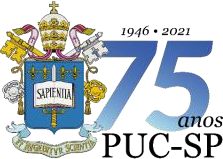 Programa de Pós-Graduação em Educação MatemáticaREQUERIMENTO DE INSCRIÇÃO PARA CREDENCIAMENTO DE PROFESSORESCandidato(a): Endereço: Cidade: 			UF: 			CEP: Telefone: Celular: E-mail: Formação acadêmica: Graduação Curso: Título do Trabalho de conclusão:Instituição: Ano de término: Mestrado Curso: Título da Dissertação: Instituição: Ano: Doutorado Curso: Título da Tese:Instituição: Ano: Pós-doutorado Curso: Título da Pesquisa:Instituição: Ano: Livre-DocenteÁrea: Título do Trabalho:Instituição: Ano: Eu,		, RG	, professor da Faculdade _____________________, venho por meio deste, requerer inscrição para credenciamento junto ao Programa de Pós-Graduação em Educação Matemática da PUC-SP.Declaro ter conhecimento dos termos do Edital aprovado pelo Colegiado do Programa de Pós-Graduação em Educação Matemática da PUC-SP em 03/04/2023 e preencher as condições por ele estabelecidas.São Paulo,	de	de 2023.Assinatura do candidato(a)